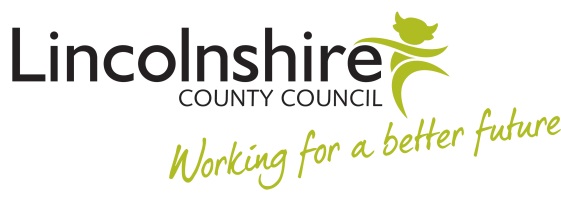 IR35 WORKER NEW STARTER FORMOnce HR Admin has set up the worker on the system, you will be provided with an IR35 Worker ID.  Once received, you will need to ensure that you raise a requisition and follow the Purchase to Pay Process.  If you require assistance, contact suppliers@lincolnshire.gov.uk.*** For HR Admin Use Allowance Only – Please ensure resource’s supplier dropdown option from Employees (EM) to Consultants IR35 (CO) ***IR35 Worker New Starter FormGuidance notes and introductionFrom the 6 April 2017, the Government changed the rules in relation to off-payroll intermediaries' legislation (commonly known as IR35) within the Public Sector.  This change will affect any off-payroll working arrangements including agency workers, personal services companies, self-employed and Consultants and apply to payments made on or after 6 April 2017 with tax and NI deducted at source.  As a consequence, the changes will affect contracts made before and after that date.Failure to comply with this legislation opens the Council  to risk, including the financial requirement to pay employer’s contributions on payments to those that HMRC do not believe are self-employed (at approximately 13% of their fees/rate).This form is not to be used for employees, and is only to be used when you have engaged a new starter that meets ALL of the following criteria:You have engaged, or are looking to engage a non-employee for a period of time; ANDThe worker has been assessed using the CEST (Check for Employment Status Test) Tool provided by HMRC (https://www.gov.uk/guidance/check-employment-status-for-tax) and assessed to be an employee (as opposed to self-employed); ANDThe worker is not engaged through the Corporate approved list of Agencies When completed, please return to CorporateHRAdminSupp@lincolnshire.gov.uk  or for schools: HRSchoolsTeam@lincolnshire.gov.uk.  When registered on Business World a record will be set-up for tax and NI to be deducted from the individual according to law, and also to allow the individual to present invoices for payment. Invoices will be dealt with in accordance with the regular accounts payable process, with the required tax and NI deductions made.You and your organisation DetailsYou and your organisation DetailsYou and your organisation DetailsYou and your organisation DetailsYou and your organisation DetailsYou and your organisation DetailsYou and your organisation DetailsYou and your organisation DetailsYou and your organisation DetailsYou and your organisation DetailsYou and your organisation DetailsName of manager / Head Teacher responsible for the engagementSchool name (if applicable)Director and service area (if applicable)Your email addressYour telephone NumberSupplier and Worker DetailsSupplier and Worker DetailsSupplier and Worker DetailsSupplier and Worker DetailsSupplier and Worker DetailsSupplier and Worker DetailsSupplier and Worker DetailsSupplier and Worker DetailsSupplier and Worker DetailsSupplier and Worker DetailsSupplier and Worker DetailsWorker detailsWorker detailsWorker detailsWorker detailsWorker detailsWorker detailsWorker detailsWorker detailsWorker detailsWorker detailsWorker detailsWorker full nameWorker’s home addressWorker’s home addressWorker’s home addressWorker’s home addressPostcodeWorker’s date of birthWorker’s National Insurance numberWorker’s tax code (if known)Worker’s genderSupplier (company) NameCompany numberCompany’s addressRegistered company Address (if different from above)Supplier detailsSupplier detailsSupplier detailsSupplier detailsSupplier detailsSupplier detailsSupplier detailsSupplier detailsSupplier detailsSupplier detailsSupplier detailsSupplier (company) NameCompany numberVAT registration number(if applicable)Company’s addressRegistered company Address (if different from above)Tel numberEmail address for remittanceEmail for purchase ordersSupplier Bank detailsSupplier Bank detailsSupplier Bank detailsSupplier Bank detailsSupplier Bank detailsSupplier Bank detailsSupplier Bank detailsSupplier Bank detailsSupplier Bank detailsSupplier Bank detailsSupplier Bank detailsBank Account Holder NameBank account numberBank account sort codeBuilding society roll ref (if applicable)Assignment DetailsAssignment DetailsAssignment TitleDescription of assignmentStart DateEnd dateHours worked category Tax code (from starter checklist or P45) NI Category Starter Checklist A,B,C flag Access required to Business World to undertake role